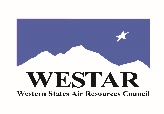 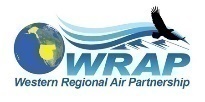 Agenda for WESTAR-WRAP FSWG call on Monday, July 25, 20221 pm – 2:30 pm Pacific, 2 -3:30 pm MountainMicrosoft Teams meetingJoin on your computer or mobile appClick here to join the meetingOr call in (audio only)+1 323-676-6261,,281771806#   United States, Los AngelesPhone Conference ID: 281 771 806#Attendance:Rhonda PayneBob KotchenrutherPaul CorriganCaitlin CannonPaul GoodfellowBrooke HemmingKerry JonesMark JonesKathy MosesMary UhlMatt PaceJulie MerkelMargaret MillerDebra MillerRodney CawstonAnita RoseSally HunterSara StrachanRobert SpillersThomas DellaRoccoLiz UlrichJay Baker